Ffurflen JFfurflen Gais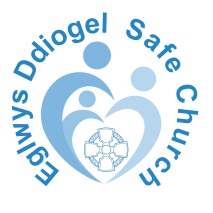 Cyngor Plwyf Eglwysig / Ardal Weinidogaeth:Swydd y gwneir cais amdani:Enw Llawn:Cyfeiriad Llawn:Rhif Ffôn:Dydd:Rhif Ffôn:Min nos:Nodwch unrhyw gymwysterau, sgiliau a phrofiad perthnasol a enillwyd drwy gyflogaeth neu waith gwirfoddol a’ch gwnaeth yn addas i’r swydd hon. Defnyddiwch daflenni parhad os oes angen.Nodwch unrhyw gymwysterau, sgiliau a phrofiad perthnasol a enillwyd drwy gyflogaeth neu waith gwirfoddol a’ch gwnaeth yn addas i’r swydd hon. Defnyddiwch daflenni parhad os oes angen.Ydych chi wedi cael eich euogfarnu o drosedd erioed, neu’n destun cyhuddiadau troseddol ar hyn o bryd?Ydych chi wedi cael eich euogfarnu o drosedd erioed, neu’n destun cyhuddiadau troseddol ar hyn o bryd?Ydw/Nac ydwOs Ydw, rhowch fanylion am natur a dyddiad y drosedd.Rhowch enw a chyfeiriad dau ganolwr y gall y Cyngor Plwyf Eglwysig / Ardal Weinidogaeth ofyn am wybodaeth ganddynt ynghylch eich addasrwydd ar gyfer y swyddRhowch enw a chyfeiriad dau ganolwr y gall y Cyngor Plwyf Eglwysig / Ardal Weinidogaeth ofyn am wybodaeth ganddynt ynghylch eich addasrwydd ar gyfer y swyddEnw:  Cyfeiriad:Rhif Ffôn:  Galwedigaeth:  Perthynas (os yn berthnasol):  Enw:  Cyfeiriad:Rhif Ffôn:  Galwedigaeth:  Perthynas (os yn berthnasol):  Enw:  Cyfeiriad:Rhif Ffôn:  Galwedigaeth:  Perthynas (os yn berthnasol):  Enw:  Cyfeiriad:Rhif Ffôn:  Galwedigaeth:  Perthynas (os yn berthnasol):  Rwy’n ardystio bod y wybodaeth a roddir ar y ffurflen hon yn wir a chyflawn hyd eithaf fy ngwybodaeth, ac rwyf felly’n rhoi cydsyniad i archwilio’r gwiriadau Datgelu a Gwahardd i wirio gwybodaeth y ffurflen hon. Rwy’n ymwybodol y bydd manylion euogfarnau wedi’u disbyddu’n cael eu datgelu, a gwybodaeth berthnasol arall a allai fod yn hysbys i’r Heddlu.LLOFNOD 	 DYDDIAD 	